La dispersion de La Lumière:La dispersion de la lumière blanche :Expérience :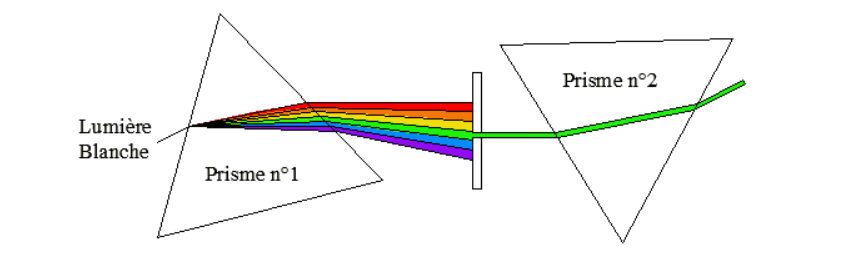 Observations et interprétationsLa lumière monochromatique :Conclusion :La dispersion de la lumière est un phénomène dans lequel la lumière se décompose en un spectre de lumière colorée allant de la violette au rouge par un prisme.Une lumière est monochromatique, quand elle ne peut pas être décompose par un prisme.Superposition de lumières colorées :Experience :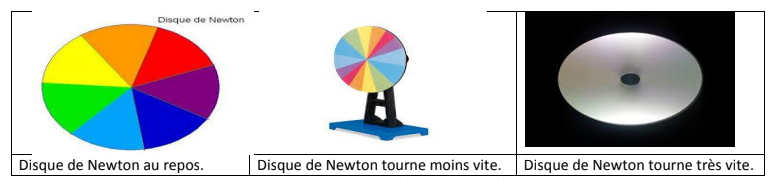 Observation et conclusion :Dés que le disque tourne plus vite, il n’envoi que la lumière blanche ; donc la superposition des lumières colorées nous permet d’obtenir de la lumière blanche.ObservationsinterprétationsLorsque la lumière blanche traverse le prisme, elle se décompose en une suite continue de lumière coloréeOn dit que le prisme permet de décomposer la lumière blanche, ce phénomène appelé la dispersion de la lumière ;Et la suite de lumière obtenu appelée le spectre de lumière blanchedans la suite de lumière colorée on distingue les lumières : violette, indigo, bleue, verte, jaune, orange et rougeOn dit que le prisme permet de décomposer la lumière blanche, ce phénomène appelé la dispersion de la lumière ;Et la suite de lumière obtenu appelée le spectre de lumière blancheObservationinterprétationLorsque la lumière verte traverse le prisme 2, elle ne se décompose pas ; on obtient une lumière verteLa lumière verte est une lumière monochromatique